T.C.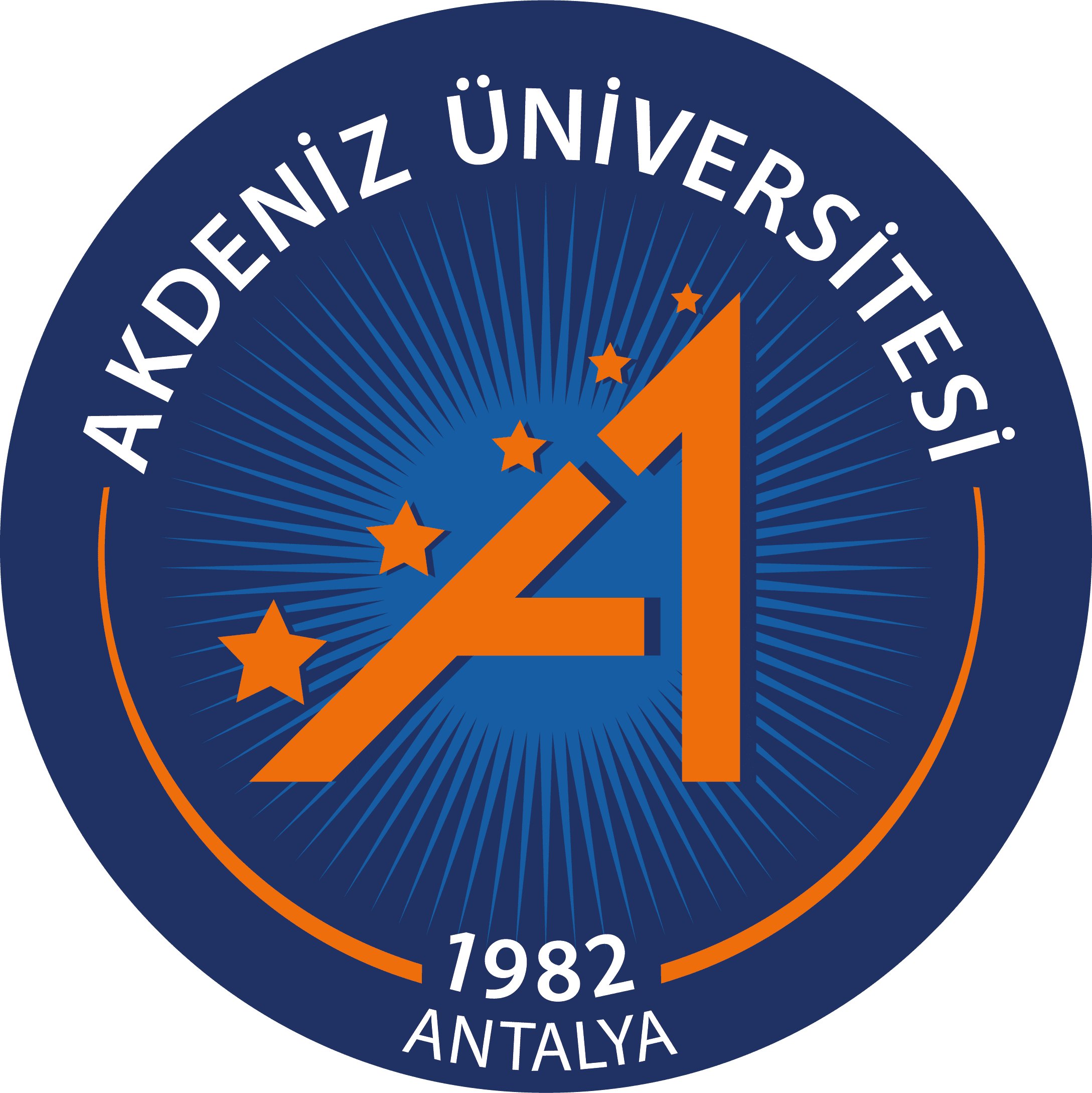 AKDENİZ ÜNİVERSİTESİGÜZEL SANATLAR  ENSTİTÜSÜTEZ 210                                                         TEZ ÖNERİ FORMUÖĞRENCİNİNÖĞRENCİNİNAnasanat Dalı  ProgramıSanatta YeterlikAdı SoyadıNumarasıDANIŞMANGüzel Sanatlar Enstitüsü Müdürlüğüne;         Danışmanı olduğum öğrenci ders ve seminerini başarıyla tamamlamış olup, Akdeniz Üniversitesi  Bilimsel Araştırma ve Yayın Etiği Yönergesi kapsamında, belirlenmiş bulunan aşağıdaki tez konusunu hazırlaması uygun görülmüştür.        Gereğini saygılarımla arz ederim…../…../….Adı Soyadı İmzasıÖNERİLEN  YÜKSEK LİSANS TEZİ  ÖNERİLEN  YÜKSEK LİSANS TEZİ  ÖNERİLEN  YÜKSEK LİSANS TEZİ  ÖNERİLEN  YÜKSEK LİSANS TEZİ  Tezin Adı   (Türkçe)Tezin Adı   ( İng.)Anasanat Dalı Kurul Kararı Sayı ve TarihUygundur………Anasanat Dalı BşkUygundur………Anasanat Dalı BşkUygundur………Anasanat Dalı BşkAnasanat Dalı Kurul Kararı Sayı ve TarihUnv. Adı SoyadıTarihİmzaÖĞRENCİ   TAAHHÜTNAME
	Tez konusu önerim Enstitü Yönetim Kurulu tarafından kabul edildikten sonra https://tez.yok.gov.tr/ulusaltezmerkezi adresinde bulunan "Tez Veri Giriş Formunu" doldurmayı taahhüt ediyorum…./…./…				                                                                                       Öğrenci					Ad Soyadı:
										İmza: